A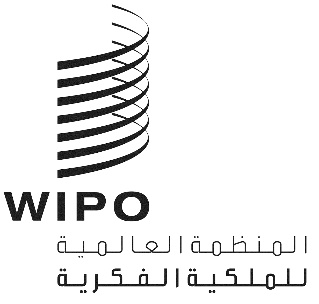 CDIP/23/12الأصل: بالإنكليزيةالتاريخ: 15 مارس 2019اللجنة المعنية بالتنمية والملكية الفكريةالدورة الثالثة والعشرونجنيف، من 20 إلى 24 مايو 2019اقتراح لمتابعة دراسة الجدوى بشأن تعزيز تجميع بيانات اقتصادية عن القطاع السمعي البصري في عدد من البلدان الأفريقيةمن إعداد الأمانةأُعدت "دراسة الجدوى بشأن تعزيز تجميع بيانات اقتصادية عن القطاع السمعي البصري في عدد من البلدان الأفريقية"، الواردة في الوثيقة CDIP/21/INF/2 في إطار مشروع تعزيز وتطوير القطاع السمعي البصري في بوركينا فاصو وبعض البلدان الأفريقية – المرحلة الثانية (الوثيقة CDIP/17/7).وأعّدت كل من السيدة ديردري كيفن والسيدة سحر علي وهما مستشارتان مستقلتان هذه الدراسة وقامتا بعرضها على الدورة الحادية والعشرين للجنة التنمية. وطلبت اللجنة من الأمانة أن "تستكشف الحاجة إلى القيام بمزيد من العمل في هذا الشأن في المستقبل، والجدوى من ذلك".ويحتوي مرفق هذه الوثيقة على خطة تنفيذ أنشطة المتابعة بغرض نشر نتائج المشروع.يُرجى من اللجنة النظر في مرفق هذه الوثيقة.[يلي ذلك المرفق][نهاية المرفق والوثيقة]خطة تنفيذ أنشطة المتابعةخطة تنفيذ أنشطة المتابعةعنوان النشاط/المبادرةتعزيز تجميع بيانات عن القطاع السمعي البصري في أفريقياوصف موجز للنشاط/المبادرةمعلومات أساسيةفي إطار مشروع "تعزيز وتطوير القطاع السمعي البصري في بوركينا فاصو وبعض البلدان الأفريقية" – المرحلة الثانية (الوثيقة CDIP/17/7)، أُجريت دراسة جدوى بشأن "تعزيز تجميع بيانات اقتصادية عن القطاع السمعي البصري في عدد من البلدان الأفريقية" عام 2017. وشملت الدراسة كلا من بوركينا فاصو وكوت ديفوار وكينيا والمغرب والسينغال.وكشف التقرير عن وجود فجوة في البيانات داخل القطاعات السمعية البصرية في البلدان المشمولة بالدراسة. وكان أحد الاستنتاجات هو الحاجة إلى زيادة وعي أصحاب المصلحة في القطاع السمعي البصري فيما يتعلق بأهمية تعزيز تجيمع بيانات السوق والبيانات القانونية. وقد حُددت الخطوات التي ستُتخذ في هذا الشأن.وتتوافر معلومات شحيحة عن حجم أو طبيعة الأسواق السمعية البصرية المحلية في العديد من البلدان النامية. وإذا ما قُرن هذا بالطبيعة غير الرسمية للقطاع وضعف الوعي بالملكية الفكرية، فإن تحديد وإدارة أصول الملكية الفكرية بفعالية بغية زيادة الإمكانات الاقتصادية للقطاع يصبح تحديًا كبيرًا. وأوضح المهنيون أن بيانات السوق الشفافة والموثوقة يمكن أن تدعم إقرار سياسات شفافة وفعالة في القطاع السمعي البصري.وعُرض اقتراح المشروع الحالي لأغراض نشر نتائج مشروع الدراسة المشار إليها أعلاه وذلك من خلال تنظيم نشاطي المشروع الرئيسيين على النحو التالي: أ.	حلقة عمل دون إقليمية لنشر نتائج الدراسة؛ب.	صياغة موجز عقب الانتهاء من حلقة العمل يسلط الضوء على التجارب المكتسبة في المجال ويعرض بعض الخيارات الممكنة لتأخذ بها البلدان المستفيدة. وتتمثل الأهداف الرئيسية من هذين النشاطين فيما يلي: عرض النتائج الرئيسية للدراسةزيادة وعي واضعي السياسات والمهنيين بأهمية بيانات السوق والبيانات القانونية في القطاع السمعي البصريتقديم أمثلة على أنجح الاستراتيجيات والأدوات وأفضل الممارسات على المستوى الوطني والإقليمي فيما يتعلق بجمع بيانات السوق والبيانات القانونية في القطاع السمعي البصري.تحديد بعض الخيارات التي يمكن أن تتبعها البلدان المستفيدة لزيادة شفافية بيانات السوق والبيانات القانونيةنشاطا المشروعنشاط المشروع 1:الندوة دون الإقليميةستتناول هذه الندوة الفوائد التجارية والمالية والاقتصادية التي يمكن أن تنبثق عن جمع البيانات باطراد لتعم جميع الأطراف المعنية.وستجمع هذه الندوة، على مدى ثلاثة أيام، ممثلين عن المؤسسات الوطنية المعنية بتمويل الإنتاج والتوزيع وتنظيمهما وإدارتهما في القطاع السمعي البصري، كما ستحضرها هيئات البث ومكاتب حق المؤلف ومنظمات الإدارة الجماعية. وستضم الندوة شركاء مؤسسيين دون إقليميين مثل مفوضية الاتحاد الاقتصادي والنقدي لغرب إفريقيا والجماعة الاقتصادية لدول غرب أفريقيا.وسيكون من بين المساهمين والمحاضرين أولئك الباحثين الذين أجريا الدراسة وخبيرين آخرين. كما ستضم الندوة أيضًا ممثلين عن الجمعيات المهنية الأوروبية لحق المؤلف (على سبيل المثال الجمعية الأوروبية لمؤلفي السمعي البصري والمرصد السمعي البصري الأوروبي) وممثلين عن اللجنة السمعية البصرية والسينمائية التابعة للاتحاد الأفريقي.وسيشمل المشاركون 5 ممثلين على الأقل من كل بلد مستفيد يمثلون الفئات التالية:ممثل عن السلطة الوطنية المسؤولة عن حق المؤلفممثل عن منظمة الإدارة الجماعيةممثل عن اللجنة السينمائيةممثل عن السلطة الوطنية المسؤولة عن تنظيم الاتصالاتممثل عن جمعية منتجي الأفلام.نشاط المشروع 2:إعداد وثيقة الموجز عقب انتهاء حلقة العمل:ومن شأن هذه الوثيقة أن:تسلط الضوء على التجارب المكتسبة في هذا المجال ومختلف المناهج المتبعة في جمع البيانات في البلدان المستفيدةوقياس بعض أفضل الممارسات التي جرى تناولها خلال الندوةوتحديد خيارات للبلدان لتأخذ بها.وستقيم هذه الوثيقة الحد الأدنى الممكن من الترتيبات الهيكلية والقانونية والمالية والإدارية والنُهج المتبعة في تجميع البيانات وشرائها وتقاسمها وتطوير الشبكات.التعاون مع أصحاب المصلحة الآخرين:لأغراض التنفيذ الاستراتيجي للمشروع، والرغبة في استدامة النتائج على المدى الطويل، سيجري السعي إلى إقامة أوجه التآزر، عند الاقتضاء، مع برامج ومشاريع ومبادرات أصحاب المصلحة والمنظمات المعنية مثل مفوضية الاتحاد الاقتصادي والنقدي لغرب إفريقيا والجماعة الاقتصادية لدول غرب أفريقيا. وسيجري تقاسم نتائج وأدوات هذا المشروع مع الدول الأعضاء الأخرى.قطاعات الويبو الرئيسية المعنية والصلة ببرامج الويبوالبرنامج 3.النتيجة المرتقبة ه4.3: ترتيبات تعاونية معززة مع البلدان النامية والبلدان الأقل نمواً والبلدان المتحولة بما يناسب احتياجاتها.النتيجة المرتقبة ه2.4: نفاذ محسّن إلى المعلومات المتعلقة بالملكية الفكرية واستخدامها من قبل مؤسسات الملكية الفكرية والجمهور لتشجيع الابتكار والإبداع.المدة الإجمالية6 أشهر ابتداءً من 1 أغسطس 2019الميزانية الإجماليةالتكاليف الإجمالية غير المرتبطة بالموظفين: 50 000 فرنك سويسريستُغطى تكلفة هذه الأنشطة من الميزانية الحالية لقسم قانون حق المؤلف.نتائج/أثر المشروعنشر نتائج دراسة الجدوى بشأن أهمية البيانات الاقتصادية في القطاع السمعي البصريزيادة الوعي بمنهجيات التجميع والتحليل والعرضتحديد الخيارات والنهج الممكنة من أجل تعزيز تجيمع البيانات الاقتصادية.